University of Scranton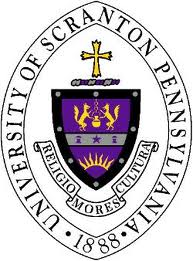 STUDENT TEACHING PLACEMENT REQUESTLAST NAME:____________ FIRST NAME:__________Please arrange placement for me for the following semester:Fall 2013Spring 2014My major is: ________________________________________Special Considerations:I understand that my student teaching placement is a University function, and I will not pursue placement on my own.I understand that failure to meet deadlines, failure to maintain 3.00 GPA in all three areas, or failure to uphold dispositions will be cause for denying my request to student teach.I have read, understand, and agree to abide by the Student Teaching Handbook of the University of Scranton.I agree to notify the Field Director immediately if my plans for student teaching change.Signature:________________________________________